Byli jsme podpořeni z MAS Šumperský venkov!Náš projekt s názvem: Pořízení interiérového vybavení Obecního klubu pro spolkovou a komunitní činnost v obci Dlouhomilovbyl podpořen ze strategie CLLD MAS Šumperský venkov 2014-2020: „Z lázní do lesů a hor, to je náš krásný region II“.V rámci projektu podaného v dotační výzvě z Programu rozvoje venkova přes Místní akční skupinu Šumperský venkov jsme pořídili:Interiérové vybavení a mobiliář pro kulturní a společenské centrum v obci Dlouhomilov. Pořízení vybavení bude umístěno v objektu č.p. 150. V rámci projektu bylo pořízeno interiérové vybavení židle, stoly, bylo modernizováno vybavení nezbytného zázemí – kuchyňky a společných prostor – pořízení sestavy kuchyňky s pracovní deskou a dřezem, úložné skříně.Čímž došlo k:Realizací projektu je přispěno k podpoře rozvoje společenského a kulturního života v obci, k podpoře spolkového a komunitního života, zachování tradic, obecně k podpoře celkového dění v obci. Realizace projektu je přínosná i pro rozvoj kvality života ve venkovské oblasti a pro aktivní zapojení obyvatel všech věkových skupin do dění v obci. Dalším důležitým aspektem je rozvoj práce a aktivit pro děti a mládež, podpora jejich aktivního zapojení do života a dění v obci.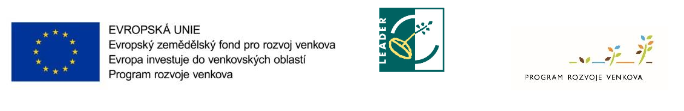 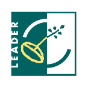 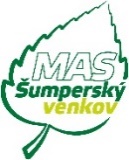 www.sumperskyvenkov.cz